План-конспект занятияпедагога дополнительного образования Колыхалова Артема ВладимировичаПрограмма - «Вольная борьба».Группа - 01-107. Дата проведения: - 21.12.2022.Время проведения: 13 ч. 30 мин.Тема занятия: «Техника движений во время борьбы».Цель занятия: обучение технико-тактическим действиям в стойке. Развитие взрывной силы, координации, выносливости.Рекомендуемый комплекс упражнений:- Прогибание спины, сидя по-турецки.Упираясь предплечьями в голени, наклоняемся вперед. При этом грудью и подбородком тянемся вперед вниз, прогибая максимально вниз спину. Дышим спокойно. Все более расслабляясь, стремимся наклониться как можно ниже.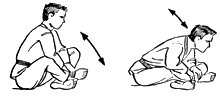 - Потягивание ног.Исходное положение: лежим на спине, ноги вытянуты. Правую ногу поднимаем вверх и правой рукой обхватываем её пальцы; левой рукой упираемся в правое бедро, распрямляя правую ногу, затем делаем скрутку в левую сторону. Аналогично выполняем это упражнение с другой ногой.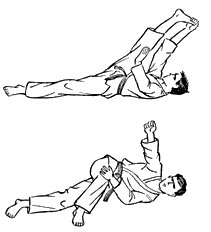 - Потягивание спины.Исходное положение: лежим на животе, полностью расслаблены. Руки согнуты в локтях, ладони по бокам груди лежат на полу; подушечками ног касаемся пола. На выдохе отжимаемся руками от пола, прогибаясь в пояснице вниз и приподнимая только верхнюю часть корпуса. На вдохе возвращаемся в исходное положение.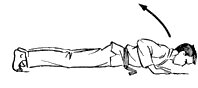 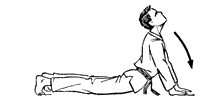 Домашнее задание: - Выполнить комплекс упражнений на растяжку.Обратная связь:Фото самостоятельного выполнения задания отправлять на электронную почту metodistduz@mail.ru для педагога Колыхалова Артёма Владимировича.